Конспект логопедического занятия по коррекции дисграфии на почве нарушения языкового анализа и синтезаТема: Развитие навыков звукобуквенного анализа и синтеза слов.Цели и задачи: 1. Закрепление навыков звукового анализа и синтеза, определения места букв и звуков в слогах и словах;2. Учить дифференцировать сходные по акустическим характеристикам звуки;4. Закреплять знания о гласных и согласных звуках;5. Развивать память, внимание, логическое мышление;6. Создание ситуации успеха.Оборудование: символы для обозначения гласных и согласных звуков, карточка для каждого ученика, образцы заданий, написанные на доске, предметная картинка с изображением домовёнка Кузи.                                             II.        Содержательная часть:Конспект занятияЭтапы занятияДеятельность логопедаДеятельность детейМои дополненияОрганиза-ционный моментЗдравствуйте ребята. Какое сегодня число и день недели?Отвечают на вопрос.Солнце радостно проснулось,Осторожно потянулось,Лучикам пора вставатьИ занятие начинать.(дети повторяют с жестикуляцией)Послушайте загадки и отгадайте их. Запиши ответы так, чтобы последний звук предыдущего слова был первым звуком следующего слова.Он настойчиво пищитИ над спящими кружит,А укусит, и тогдаВдруг, зачешется нога.- Все, довольно, улетай,Спать спокойно не мешай,А не то я поднимусьИ с тобою разберусь. (Комар)Разноцветная дуга Поднялась за облака, Выше дома, выше горки, Выше самой длинной ёлки. Ярко под дождем сверкала, А затем совсем пропала. Что за странная дуга? Это просто …! (Радуга)Примета такая вам пригодится: Счастье тому, у кого он селится. Гнезда он вьет на дому иль столбе, В клюве он носит детишек семье. (Аист)Шапки серые плывутНа прохожих дождик льют. (Туча)Цепочка: комар – радуга – аист – туча.Запись отгаданных слов и обозначение звуков в тетради.Сформулировать тему занятия и записать ее на доске:Сегодня мы будем учиться определять количество звуков в слове и составлять из звуков новые слова.Дети отгадывают загадки.Записывают слова.Я бы добавила картинки за каждую отгаданную загадку детям. 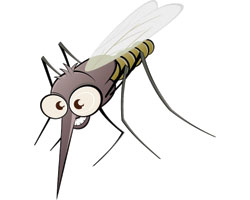 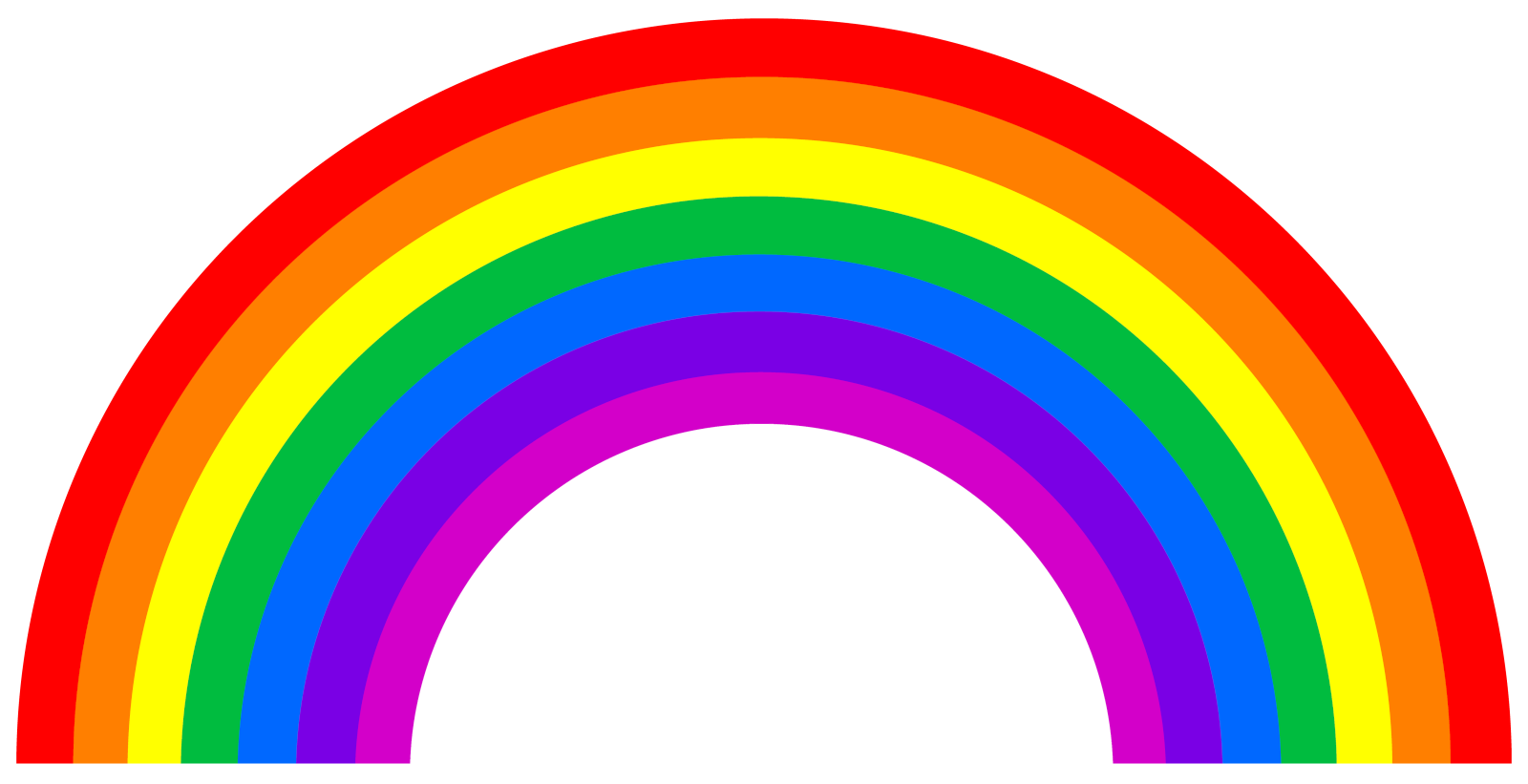 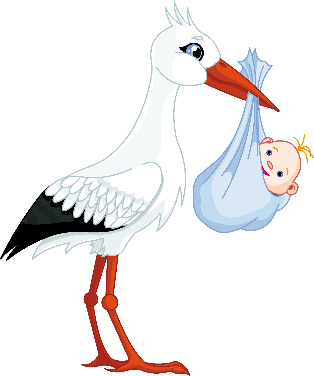 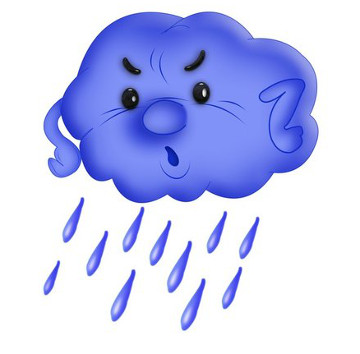 Кто отгадал загадку выдается карточка с картинкой (ребенок выходит и ставит картинку в определенной последовательности, чтоб получилась цепочка)II. Основная частьЗнакомство с героями занятия.Отгадайте имя героя занятия по первым буквам слов – названий картинок.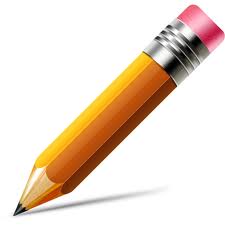 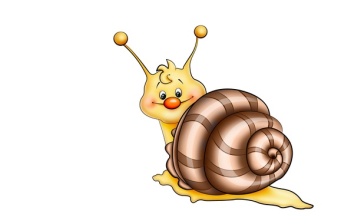 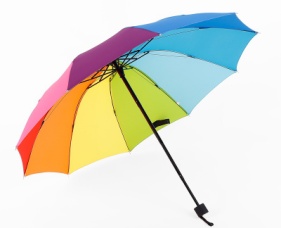 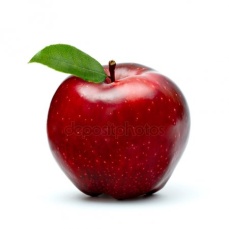 Ответ: Кузя.Сколько букв и сколько звуков в имени Кузя?Дети слушают. Отгадывают.Ответ: Кузя – 4 буквы, 4 звука.К нам сегодня в гости пришел необычный сказочный герой, он живет в доме, следит за порядком, очень любит сказки, а кто это, вы сейчас сами догадаетесь.Посмотрите на картинки и определите первый звук в слове, и тогда вы узнаете, как зовут нашего сказочного героя.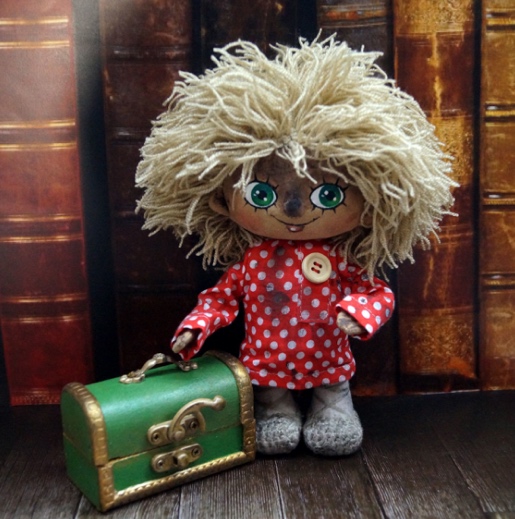 Закрепление знания о гласных звуках. Ребята, наш домовенок кузя, очень любит играть, а также он любит гласные звуки, я вам сейчас буду произносить в слух звуки и если вы услышите гласный звук, то хлопните в ладошки:П, Ш, А, Т, О, Я, Н, У, Б, ЮМолодцы, давайте запишем звуки, которые мы наши и выделим их красным цветом.Дети слушают, хлопают.Кузе очень нравятся гласные звуки, и он решил их спрятать. Помогите найти и вернуть на место спрятанные звуки О, Я, У, И. Р_Т – РОТМ_Ч – МЯЧШ_Р – ШАРЛ_К – ЛУК Т_ГР – ТИГР Выделите гласные красным цветом.Закрепление знания о согласных звуках. А еще Кузе очень нравятся согласные звуки. Помогите Кузе найти согласную букву в начале слова, соедините необходимую букву с картинкой.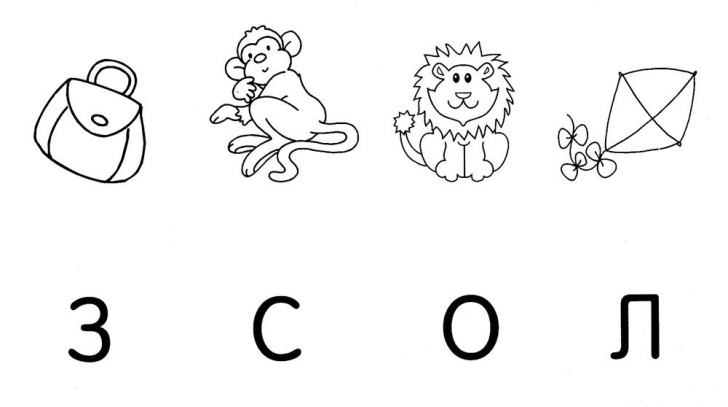 Дети выполняют задания.Можно предложить найти на картинке согласные буквы и закрасить их синим.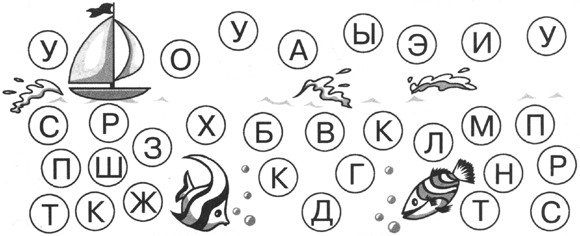 Дифференциация звуков и букв в словах.Молодцы! Вы отлично умеете вставлять звуки и буквы в слова. Теперь Кузя хочет узнать, умеете ли вы различать звуки и буквы и определять их количество в словах. Подпишите под каждой картинкой количество букв и звуков в ее названии.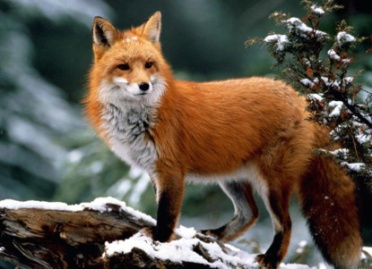 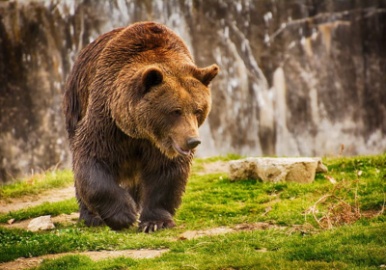 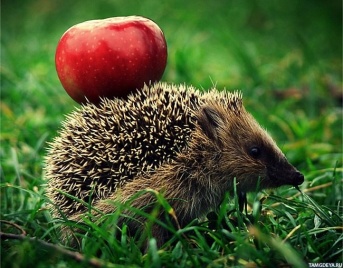 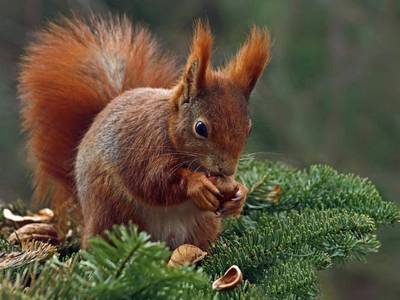 Ответ: лиса – 4 буквы, 4 звука, медведь – 7 букв, 6 звуков, ёж – 2 буквы, 3 звука, белка – 5 букв, 5 звуков.Слушают, выполняют задание.Работа с волшебными словами.Дети выполняют задание.Кузя нашёл в своем сундучке много интересных слов, в которых спрятано еще одно слово. Прочитайте слова. Подчеркните слова, которые вы смогли найти. Волк, удочка, полк, мрак, коса, зубр, укол, щель, столб, уточка, хлев.Динамическая пауза.Все движения разминки повторяем без запинки! Мы попрыгали на месте. Ах! Ах! Ах! Теперь руками хлопнем вместе. Бах! Бах! Бах! А потом прогнули спинки, Посмотрели на ботинки. А затем нагнулись ниже, Наклонились к полу ближе. Повертелись очень ловко, В этом нам нужна сноровка. Ну что, понравилось, дружок? Завтра будет вновь урок!Выполняют движения в соответствии с текстом.Развитие буквенного синтеза.Кузе нравится играть со словами. Он придумал игру «Волшебные домики» и предлагает нам поиграть. Переставьте буквы так, чтобы получились слова.Слова: рак, мука, арбуз, дом, стол, комар.Дети выполняют заданияПри проверке на доске открываются картинки правильных ответов.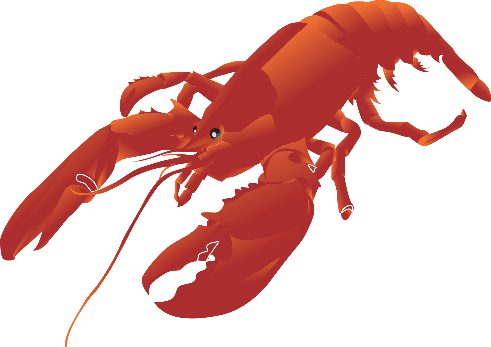 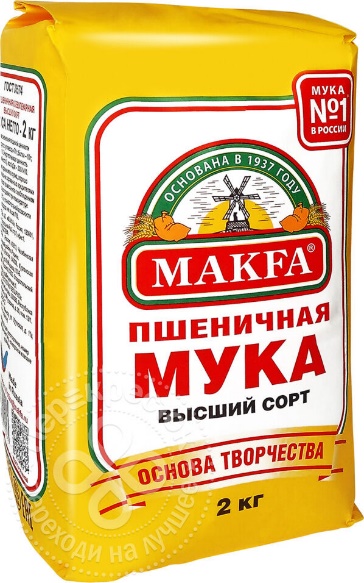 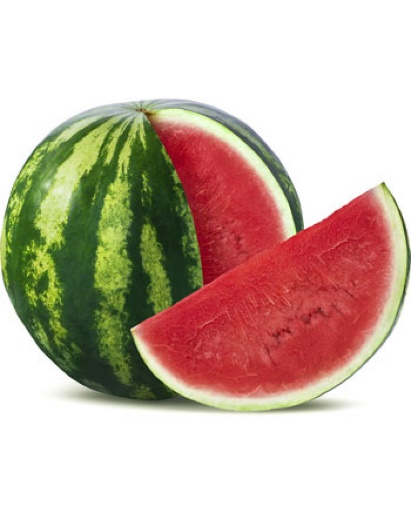 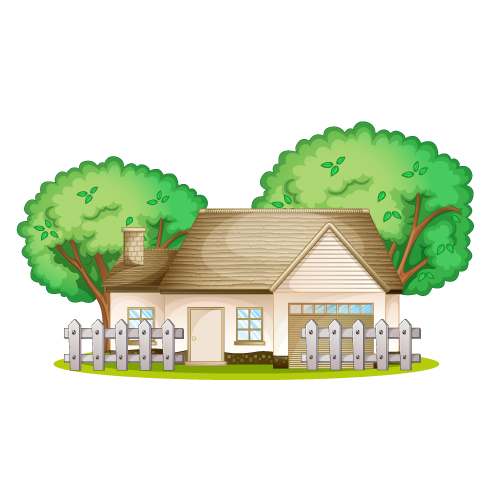 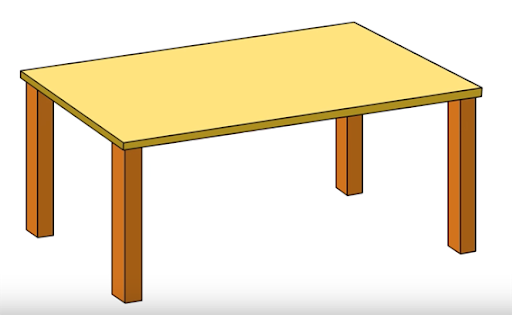 Зрительная гимнастикаДети выполняют гимнастику.Ослик ходит, выбирает,Что сначала съесть не знает.Наверху созрела слива,А внизу растет крапива,Слева – свекла, справа – брюква,Слева – тыква, справа – клюква,Снизу – свежая трава,Сверху – сочная ботва.Закружилась голова,Кружится в глазах листва, (выполняют круговые движения глазами)Выбрать ничего не смогИ без сил на землю лег (закрывают глаза).Работа по преобразованию слов.Кузя так увлекся, что не заметил, как прошло время занятия и пришла пора прощаться. Наш гость предлагает последнюю игру. Прочитайте слова левого и правого столбиков. Соедините их парами, так чтобы слова отличались друг от друга только одной буквой.Дети выполняют заданиеИтог занятияНазовите образованные пары слов и, выбрав любую из них, определите количество букв и звуков в ней.Ответ: рот – 3 буквы, 3 звука, крот – 4 буквы, 4 звука; в слове крот отличается от слова рот одной буквой К, и т.д.Ребята, сегодня на нашем занятии вы прекрасно поработали, были активными, внимательными, вы меня очень порадовали. Большое спасибо! Предлагаю оценить свою работу и поставить себе оценку за урок.Ритуал прощанияДети встают в круг, проводится ритуал прощания.А теперь мы улыбнемся,Дружно за руки возьмемся.
И друг другу на прощаньеМы подарим пожелание –
Знания ищи всегда
Умным станешь ты тогда!